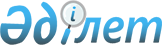 О внесении изменений в решение маслихата района Шал акына Северо-Казахстанской области от 25 декабря 2020 года № 56/1 "Об утверждении бюджета района Шал акына на 2021-2023 годы"Решение маслихата района Шал акына Северо-Казахстанской области от 23 февраля 2021 года № 2/1. Зарегистрировано Департаментом юстиции Северо-Казахстанской области 26 февраля 2021 года № 7146
      В соответствии с пунктом 1 статьи 106, с пунктом 1 статьи 109 Бюджетного кодекса Республики Казахстан от 4 декабря 2008 года, подпунктом 1) пункта 1 статьи 6 Закона Республики Казахстан от 23 января 2001 года "О местном государственном управлении и самоуправлении в Республике Казахстан", маслихат района Шал акына Северо-Казахстанской области РЕШИЛ:
      1. Внести в решение маслихата района Шал акына Северо-Казахстанской области "Об утверждении бюджета района Шал акына на 2021-2023 годы" от 25 декабря 2020 года № 56/1 (опубликовано 6 января 2021 года в Эталонном контрольном банке нормативных правовых актов Республики Казахстан в электронном виде, зарегистрировано в Реестре государственной регистрации нормативных правовых актов под № 6877) следующие изменения:
      пункт 1 изложить в новой редакции:
      "1. Утвердить бюджет района Шал акына на 2021 – 2023 годы согласно приложениям 1, 2, 3 соответственно, в том числе на 2021 год в следующих объемах:
      1) доходы – 4 662 877,8 тысяч тенге:
      налоговые поступления – 414 258 тысяч тенге;
      неналоговые поступления – 4 480 тысяч тенге;
      поступления от продажи основного капитала – 5 500 тысяч тенге;
      поступления трансфертов – 4 238 639,8 тысяч тенге;
      2) затраты – 4 736 677,1 тысяч тенге; 
      3) чистое бюджетное кредитование – 65 055 тысяч тенге:
      бюджетные кредиты – 71 775 тысяч тенге;
      погашение бюджетных кредитов – 6 720 тысяч тенге;
      4) сальдо по операциям с финансовыми активами – 0 тысяч тенге:
      приобретение финансовых активов – 0 тысяч тенге;
      поступления от продажи финансовых активов государства – 0 тысяч тенге;
      5) дефицит (профицит) бюджета – - 138 854,3 тысяч тенге;
      6) финансирование дефицита (использование профицита) бюджета – 138 854,3 тысяч тенге:
      поступление займов – 71 775 тысяч тенге;
      погашение займов – 6 720 тысяч тенге;
      используемые остатки бюджетных средств – 73 799,3 тысяч тенге.";
      пункт 11 изложить в новой редакции:
      "11. Утвердить резерв местного исполнительного органа района на 2021 год в сумме 14 995 тысяч тенге.";
      приложение 1 к указанному решению изложить в новой редакции согласно приложению к настоящему решению.
      2. Настоящее решение вводится в действие с 1 января 2021 года. Бюджет района Шал акына на 2021 год
					© 2012. РГП на ПХВ «Институт законодательства и правовой информации Республики Казахстан» Министерства юстиции Республики Казахстан
				
      Председатель сессии маслихата
района Шал акына
Северо-Казахстанской области

Д. Рогалев

      Секретарь маслихата
района Шал акына
Северо-Казахстанской области

О. Амрин
Приложение к решениюмаслихата района Шал акынаСеверо-Казахстанской областиот 23 февраля 2021 года№ 2/1Приложение 1 к решениюмаслихата района Шал акынаСеверо-Казахстанской областиот 25 декабря 2020 года№ 56/1
Категория
Класс
Подкласс
Наименование
Сумма тысяч тенге
1
2
3
4
5
1) Доходы:
4 662 877,8
1
Налоговые поступления
414 258
03
Социальный налог
231 185
1 
Социальный налог
231 185
04
Hалоги на собственность
90 903
1
Hалоги на имущество
30 580
3
Земельный налог
6 700
4
Налог на транспортные средства
53 623
05
Внутренние налоги на товары, работы и услуги
88 150
2
Акцизы
2 025
3
Поступления за использование природных и других ресурсов
76 000
4
Сборы за ведение предпринимательской и профессиональной деятельности
10 125
08
Обязательные платежи, взимаемые за совершение юридически значимых действий и (или) выдачу документов уполномоченными на то государственными органами или должностными лицами
4 024
1 
Государственная пошлина
4 024
2
Неналоговые поступления
4 480
01
Доходы от государственной собственности
2 980
5
Доходы от аренды имущества, находящегося в государственной собственности
2 200
7
Вознаграждение по кредитам, выданным из государственного бюджета
780
06
Прочие неналоговые поступления
1 500
1 
Прочие неналоговые поступления
1 500
3
Поступления от продажи основного капитала
5 500
03
Продажа земли и нематериальных активов
5 500
1 
Продажа земли
5 500
4
Поступления трансфертов
4 238 639,8
02
Трансферты из вышестоящих органов государственного управления
4 238 639,8
2 
Трансферты из областного бюджета
4 238 639,8
Функциональная группа
Администратор бюджетных программ
Программа
Наименование
Сумма тысяч тенге
2) Затраты:
4 736 677,1
01
Государственные услуги общего характера
635 044,5
112
Аппарат маслихата района (города областного значения)
18 929
001
Услуги по обеспечению деятельности маслихата района (города областного значения)
18 929
122
Аппарат акима района (города областного значения)
107 880
001
Услуги по обеспечению деятельности акима района (города областного значения)
107 880
459
Отдел экономики и финансов района (города областного значения)
35 728,2
001
Услуги по реализации государственной политики в области формирования и развития экономической политики, государственного планирования, исполнения бюджета и управления коммунальной собственностью района (города областного значения)
32 957,2
003
Проведение оценки имущества в целях налогообложения
971
010
Приватизация, управление коммунальным имуществом, постприватизационная деятельность и регулирование споров, связанных с этим
1 800
495
Отдел архитектуры, строительства, жилищно-коммунального хозяйства, пассажирского транспорта и автомобильных дорог района (города областного значения)
445 373,4
001
Услуги по реализации государственной политики на местном уровне в области архитектуры, строительства, жилищно-коммунального хозяйства, пассажирского транспорта и автомобильных дорог
20 624
003
Капитальные расходы государственного органа
20 000
113
Целевые текущие трансферты нижестоящим бюджетам
404 749,4
475
Отдел предпринимательства, сельского хозяйства и ветеринарии района (города областного значения)
27 134
001
Услуги по реализации государственной политики на местном уровне в области развития предпринимательства, сельского хозяйства и ветеринарии
27 134
02
Оборона
28 429
122
Аппарат акима района (города областного значения)
28 429
 005 
Мероприятия в рамках исполнения всеобщей воинской обязанности
9 447
006
Предупреждение и ликвидация чрезвычайных ситуаций масштаба района (города областного значения)
18 421
007
Мероприятия по профилактике и тушению степных пожаров районного (городского) масштаба, а также пожаров в населенных пунктах, в которых не созданы органы государственной противопожарной службы
561
03
Общественный порядок, безопасность, правовая, судебная, уголовно-исполнительная деятельность
9 270
495
Отдел архитектуры, строительства, жилищно-коммунального хозяйства, пассажирского транспорта и автомобильных дорог района (города областного значения)
9 270
019
Обеспечение безопасности дорожного движения в населенных пунктах
9 270
06
Социальная помощь и социальное обеспечение
425 650
451
Отдел занятости и социальных программ района (города областного значения)
425 650
002 
Программа занятости
165 861
005
Государственная адресная социальная помощь
75 778
007
Социальная помощь отдельным категориям нуждающихся граждан по решениям местных представительных органов
16 125
010
Материальное обеспечение детей-инвалидов, воспитывающихся и обучающихся на дому
986
014
Оказание социальной помощи нуждающимся гражданам на дому
67 260
050
Обеспечение прав и улучшение качества жизни инвалидов в Республике Казахстан
41 229
001
Услуги по реализации государственной политики на местном уровне в области обеспечения занятости и реализации социальных программ для населения
22 793
011
Оплата услуг по зачислению, выплате и доставке пособий и других социальных выплат
1 700
023 
Обеспечение деятельности центров занятости населения
33 918
07
Жилищно-коммунальное хозяйство
767 976
495
Отдел архитектуры, строительства, жилищно-коммунального хозяйства, пассажирского транспорта и автомобильных дорог района (города областного значения)
767 976
007
Проектирование и (или) строительство, реконструкция жилья коммунального жилищного фонда
3 284
014
Развитие системы водоснабжения и водоотведения
3 000
015
Обеспечение бесперебойного теплоснабжения малых городов
3 300
016
Функционирование системы водоснабжения и водоотведения
85 960
025
Освещение улиц в населенных пунктах
269 978
029
Благоустройство и озеленение населенных пунктов
69 254
098
Приобретение жилья коммунального жилищного фонда
333 200
08
Культура, спорт, туризм и информационное пространство
379 028
478
Отдел внутренней политики, культуры и развития языков района (города областного значения)
120 729
009
Поддержка культурно-досуговой работы
120 729
465
Отдел физической культуры и спорта района (города областного значения)
10 097
006
Проведение спортивных соревнований на районном (города областного значения) уровне
523
007
Подготовка и участие членов сборных команд района (города областного значения) по различным видам спорта на областных спортивных соревнованиях
 9 574
478
Отдел внутренней политики, культуры и развития языков района (города областного значения)
122 972
007
Функционирование районных (городских) библиотек
72 000
008
Развитие государственного языка и других языков народа Казахстана
522
032 
Капитальные расходы подведомственных государственных учреждений и организаций
50 450
478
Отдел внутренней политики, культуры и развития языков района (города областного значения)
5 985
005 
Услуги по проведению государственной информационной политики
5 985
478
Отдел внутренней политики, культуры и развития языков района (города областного значения)
20 124
001
Услуги по реализации государственной политики на местном уровне в области внутренней политики, культуры, развития языков и спорта
15 158
004
Реализация мероприятий в сфере молодежной политики
4 966
465
Отдел физической культуры и спорта района (города областного значения)
9 121
001
Услуги по реализации государственной политики на местном уровне в сфере физической культуры и спорта
9 121
495
Отдел архитектуры, строительства, жилищно-коммунального хозяйства, пассажирского транспорта и автомобильных дорог района (города областного значения)
90 000
021
Развитие объектов спорта
90 000
10
Сельское, водное, лесное, рыбное хозяйство, особо охраняемые природные территории, охрана окружающей среды и животного мира, земельные отношения
15 534
459
Отдел экономики и финансов района (города областного значения)
4 673
099
Реализация мер по оказанию социальной поддержки специалистов
4 673
463
Отдел земельных отношений района (города областного значения)
 10 861
001
Услуги по реализации государственной политики в области регулирования земельных отношений на территории района (города областного значения)
10 861
12
Транспорт и коммуникации
12 645
495
Отдел архитектуры, строительства, жилищно-коммунального хозяйства, пассажирского транспорта и автомобильных дорог района (города областного значения)
12 645
039
Субсидирование пассажирских перевозок по социально значимым городским (сельским), пригородным и внутрирайонным сообщениям
6 445
023
Обеспечение функционирования автомобильных дорог
6 000
045
Капитальный и средний ремонт автомобильных дорог районного значения и улиц населенных пунктов
200
13
Прочие
29 995
459
Отдел экономики и финансов района (города областного значения)
29 995
012
Резерв местного исполнительного органа района (города областного значения)
14 995
038
Субвенции
15 000
14
Обслуживание долга
780
459
Отдел экономики и финансов района (города областного значения)
780
021
Обслуживание долга местных исполнительных органов по выплате вознаграждений и иных платежей по займам из областного бюджета
780
15
Трансферты
2 432 325,6
459
Отдел экономики и финансов района (города областного значения)
2 432 325,6
006
Возврат неиспользованных (недоиспользованных) целевых трансфертов
185,6
024
Целевые текущие трансферты из нижестоящего бюджета на компенсацию потерь вышестоящего бюджета в связи с изменением законодательства
2 337 595
038 
Субвенции
94 545
3) Чистое бюджетное кредитование
65 055
Бюджетные кредиты
71 775
08
Культура, спорт, туризм и информационное пространство
23 645
495
Отдел архитектуры, строительства, жилищно-коммунального хозяйства, пассажирского транспорта и автомобильных дорог района (города областного значения)
23 645
021
Развитие объектов спорта
23 645
10
Сельское, водное, лесное, рыбное хозяйство, особо охраняемые природные территории, охрана окружающей среды и животного мира, земельные отношения
48 130
459
Отдел экономики и финансов района (города областного значения)
48 130
018
Бюджетные кредиты для реализации мер социальной поддержки специалистов
48 130
5
Погашение бюджетных кредитов
6 720
01
Погашение бюджетных кредитов
6 720
1 
Погашение бюджетных кредитов, выданных из государственного бюджета
6 720
4) Сальдо по операциям с финансовыми активами
0
Приобретение финансовых активов
0
13
Прочие
0
Поступления от продажи финансовых активов государства
0
5) Дефицит (профицит) бюджета
-138 854,3
6) Финансирование дефицита (использование профицита) бюджета
138 854,3
Категория
Класс
Подкласс
Наименование
Сумма тысяч тенге
1
2
3
4
5
7
Поступление займов
71 775
01
Внутренние государственные займы
71 775
2 
Договоры займа
71 775
Функциональная группа
Администратор бюджетных программ
Программа
Наименование
Сумма тысяч тенге
16
Погашение займов
6 720
459
Отдел экономики и финансов района (города областного значения)
6 720
005
Погашение долга местного исполнительного органа перед вышестоящим бюджетом
6 720
Категория
Класс
Подкласс
Наименование
Сумма тысяч тенге
1
2
3 
4
5
8
Используемые остатки бюджетных средств
73 799,3
01
Остатки бюджетных средств
73 799,3
1 
Свободные остатки бюджетных средств
73 799,3